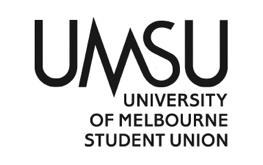   University of Melbourne Student UnionMeeting of the People of Colour DepartmentMinutes 6 July 2022 12:40PMMeeting 2(22)Location: ZoomThis meeting was petitioned by Reham Elzeiny, Wasif Shah and Moosa RazaProcedural MattersElection of ChairAcknowledgement of Indigenous CustodiansAcknowledged AttendanceMohamed, Hiba, Moe, Reham, Jeff, Anushka and Moosa ApologiesWasif ProxiesWasif proxied to Mohamed MembershipHas not changed Adoption of Agenda	Confirmation of Previous Minutes		Conflicts of Interest DeclarationMatters Arising from the MinutesCorrespondence Office Bearer ReportsMotions on NoticeMyriad MagazineWe are finally going to publish the callout for Myriad Magazine editors and subeditors. From last year, the magazine had 3 editors, one for each of the following categories: commentary, non-fiction, and graphic. Recommendations from last year included having two graphic editors instead of 1. Additionally, we are looking for 18 subeditors, 6 for each editorial team. We will be remunerating editors and subeditors for their work. 7.3 People of Colour Banner Unfortunately, we have been unable to find the department’s banner from last year. This means when we hold events, we are unable to clearly show that the event is being held by our department. For our upcoming Winterfest event we will be collaborating with the Welfare department, and we would really like to show that this a joint collaboration by having our banner there. Additionally, the banner will be needed by future office bearers!Hiba to send an email to committee with the quotation received from CMEThe motion to be amended to:     7.4 Winterfest Winterfest is upon us! It is 14 days away and we are very excited. We will be collaborating with the Welfare department and hosting a food stall. The event will be called ‘Around the World’. We will be buying food from different vendors to ensure we have food from different cultures. The Welfare department has passed $2000 for this event, and we are also hoping for the CME team to help us with some of the costs. This is because we anticipate that the event will be big. Hiba informs committee that more money will be needed they anticipate Winterfest to be a big event. They suggest moving $1500 to cover costs. The motion is amended toMotions without NoticeOther BusinessNext MeetingClose	12:58PM7.1: For Hiba to be elected as chair.  Moved: Moosa                                              Passed7.1: For the agenda to be accepted as presented. Moved:  Hiba                                               Passed7.1: To pass $1,600 from the Myriad budget line to remunerate editors for Myriad Magazine. Each editor will be paid $400 for the duration of work on Myriad. Moved:  Anushka                                               Seconded: RehamPassed7.2: To pass $1,800 from the Myriad budget line to remunerate subeditors for Myriad Magazine. Each subeditor will be paid $100 for the duration of work on Myriad. Moved: Moosa                                                Seconded: Anushka Passed7.3: To pass $150 from the department’s outreach budget line to pay for a pull banner that the CME team will order. Moved:                                                 Seconded:7.3: To pass $198 from the department’s outreach budget line to pay for a pull banner that the CME team will order. Moved: Jeff                                                 Seconded: MohamedPassed7.4: To pass $1000 from the Special Projects & Events budget line to purchase food for Winterfest. Moved:                                                 Seconded:7.4: To pass $1500 from the Special Projects & Events budget line to purchase food for Winterfest. Moved: Moosa                                                Seconded: JeffPassed